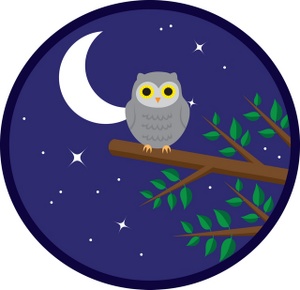 The Black Hill Storytellers & The French Creek FolkEnjoy an evening of tales and songs of the night!Saturday, April 14th @ 7:00 p.m. in the Pine Room447 Crook St.Custer, SD              				     		A Storytelling Event for Adults                           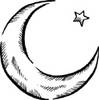 FREE Admission 	Refreshments